                     ZVEZDE IZ ČAJNIH VREČKTudi iz čajnih vrečk lahko naredite lepo dekoracijo ali morda darilo.Sledite postopku in gotovo vam bo uspelo. Fotografijo svojih zvezd mi lahko pošljete na mail ivana.kovsca@os-cerknica.si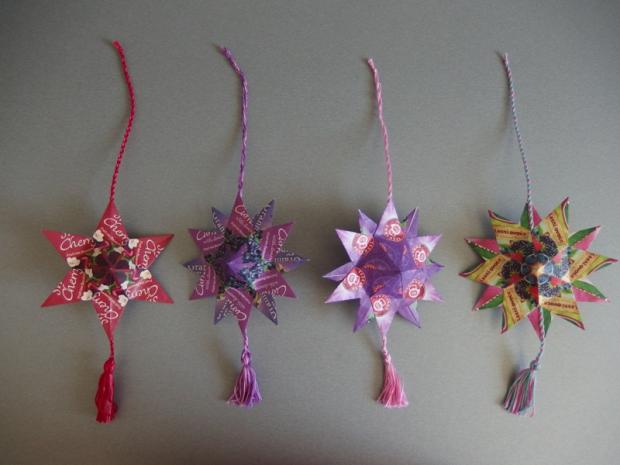 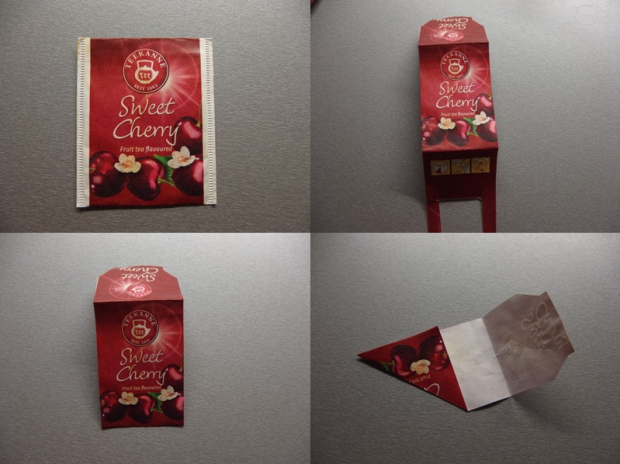 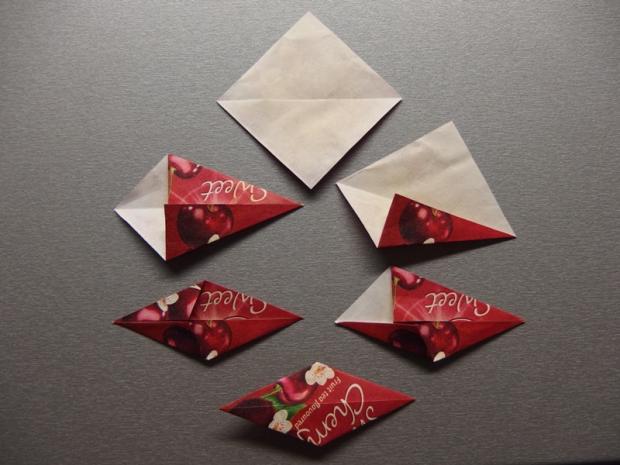 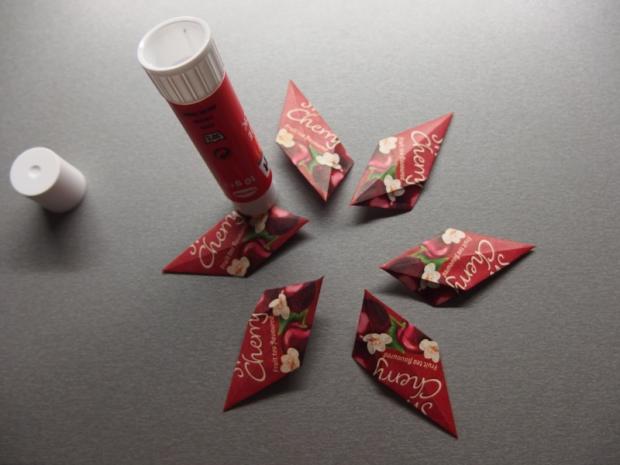 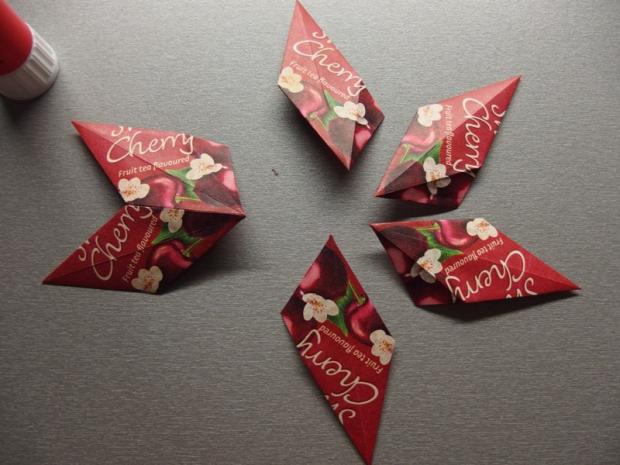 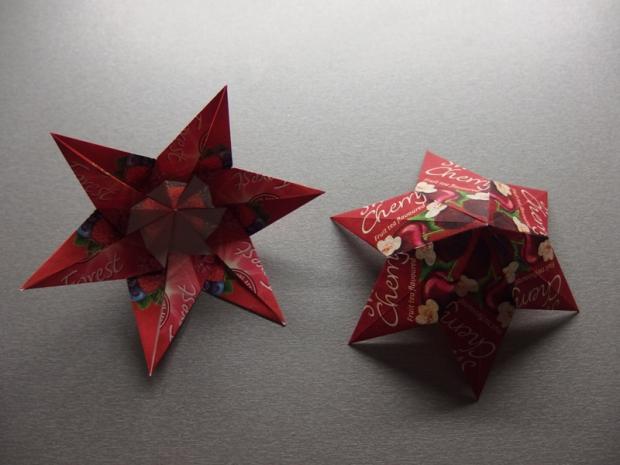 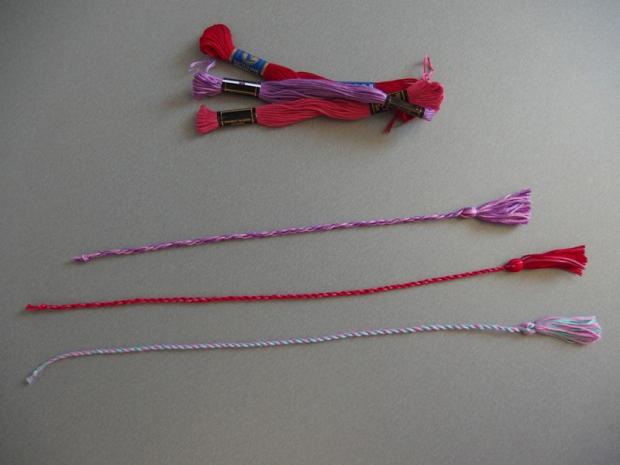 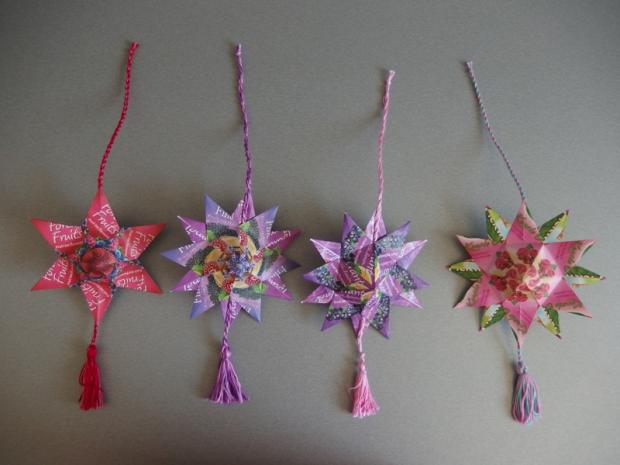 